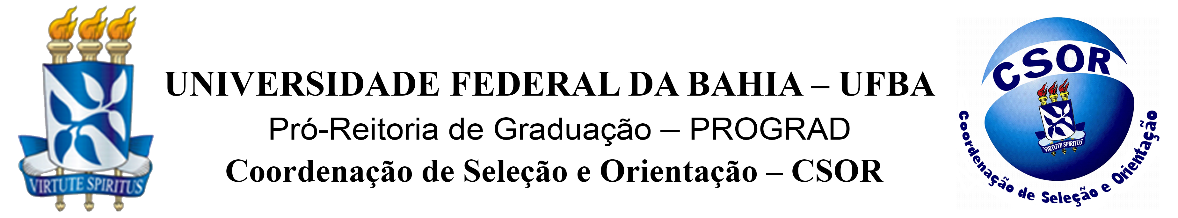 VAGAS RESIDUAIS 2018GABARITO DA REDAÇÃOO candidato poderá enfocar: A realidade brasileira atual evidencia ausência de políticas eficazes para prover a segurança dos cidadãos porque há, por exemplo,ausência de órgãos públicos aparelhados e equipados devidamente para garantir a segurança dos cidadãos.ausência de uma Segurança Pública eficiente, visto que fatores, como exclusão social, desemprego, falta de moradia, analfabetismo, que precisam ser tratados com eficiência;urgência (não considerada pelo Estado) para se promover a reforma no sistema prisional. As prisões são dominadas por grupos criminosos e pela corrupção de indivíduos que trabalham nesse setor;necessidade de um trabalho conjunto, de integração, com articulação de políticas sociais e de segurança, visando à prevenção e à participação da sociedade civil no combate à criminalidade;necessidade de encarar a segurança pública, contemplando prevenção e enfrentamento do crime, com suporte social e educacional ao criminoso.Obs: Outras abordagens, desde que sejam pertinentes à proposta, poderão ser aceitas.Osanar dos Reis SilvaCoordenador do CSOR/UFBA